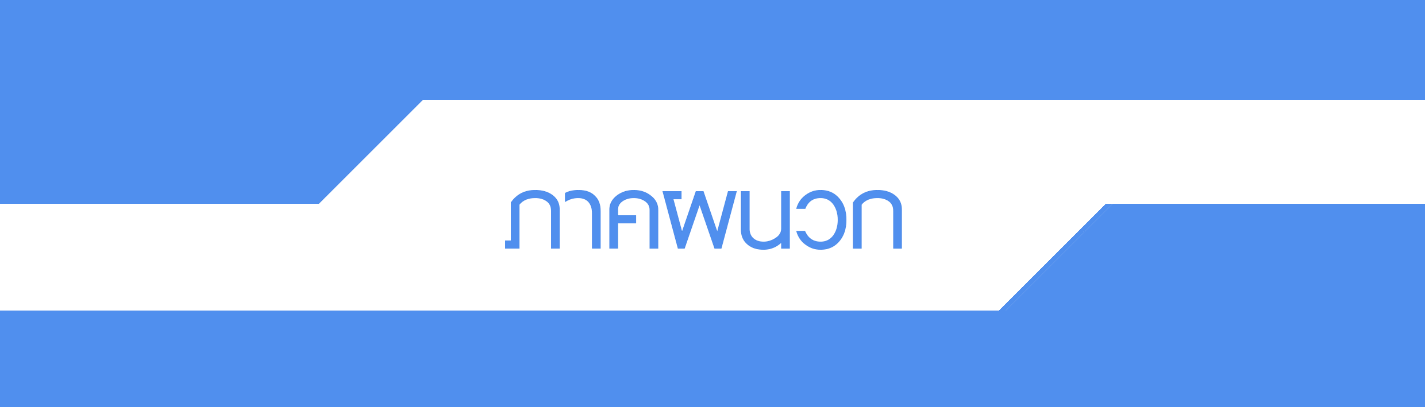 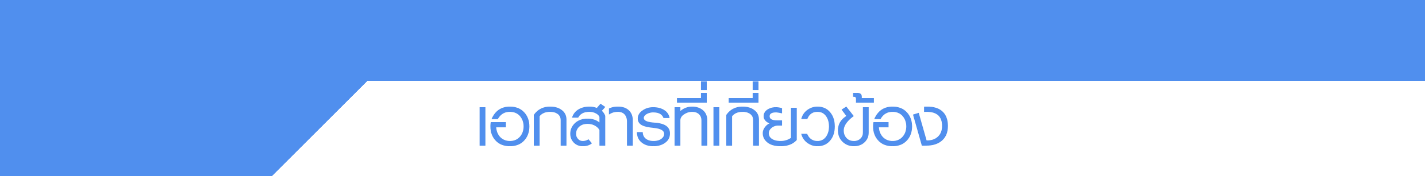 เอกสารประกอบภารกิจหรือกิจกรรมของสถานศึกษาที่ใช้ในการประเมินต่างๆ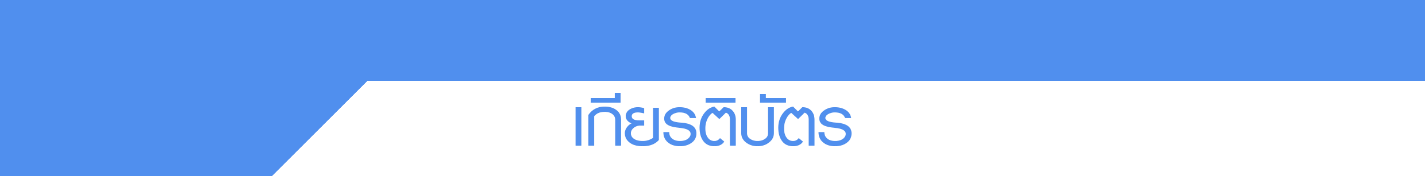 เกียรติบัตรที่เกี่ยวข้องกับภารกิจหรือกิจกรรมของสถานศึกษาที่ใช้ในประเมินต่างๆ